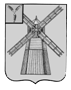 АДМИНИСТРАЦИЯ ПИТЕРСКОГО МУНИЦИПАЛЬНОГО РАЙОНА САРАТОВСКОЙ ОБЛАСТИР А С П О Р Я Ж Е Н И Еот 22 февраля  2017 года  № 36-рс. ПитеркаО внесении дополнения в  распоряжение администрации муниципального района от 27 января 2017 года №17-р	В соответствии с Федеральным законом от 21 декабря 1994 года №68-ФЗ «О защите населения и территорий от чрезвычайных ситуаций природного и техногенного характера», Федеральным законом от 6 октября 2003 года №131-ФЗ «Об общих принципах организации местного самоуправления в Российской Федерации», руководствуясь Уставом Питерского муниципального района:1. Внести в распоряжение администрации Питерского муниципального района от 27 января 2017 года №17-р «О мерах по обеспечению безаварийного пропуска паводковых вод в 2017 году» изменения дополнив приложением № 4 согласно приложению.2. Настоящее распоряжение вступает в силу с момента его официального опубликовать на официальном сайте администрации Питерского муниципального района в сети Интернет: http://piterka.sarmo.ru/.3. Контроль за исполнением настоящего распоряжения возложить первого заместителя главы администрации муниципального района Чиженькова О.Е.Глава  муниципального района                                                                   С.И. ЕгоровПриложение к распоряжению администрации муниципального района от 21 февраля 2017 года №35-р«Приложение №4 к распоряжению администрации муниципального района от 27 января 2017 года №17-р»РАСЧЕТсил и средств, задействованных в безаварийном пропуске паводковых вод в 2017 годуВЕРНО: руководитель аппарата администрации                муниципального района                                                                                                                        И.А. Серяпина№ п/пНаименование образованиеКол-во людейКол-во автомо-билейКол-во спец- техникиКол-во инже- нерной техникиКол-во плав- средствКол-во техники для подвоза воды (марка)Кол-во техники для подвоза воды (марка)Ответственное лицо№ п/пНаименование образованиеКол-во людейКол-во автомо-билейКол-во спец- техникиКол-во инже- нерной техникиКол-во плав- средствпитьеваятехни-ческаяОтветственное лицо1.Агафоновское муниципальное образование1035-5-1ГАЗ-52Глава Агафоновского муниципального образования (по согласованию)2.Алексашкинское муниципальное образование1856-6-1Глава Алексашкинского муниципального образования (по согласованию)3.Малоузенское муниципальное образование723-5-1ЗИЛ К-520 (вакуумная машина)Глава Малоузенского муниципального образования (по согласованию)4.Мироновское муниципальное образование101113-1ЗИЛ 30 АЦ 40Глава Мироновского муниципального образования (по согласованию)5.Нивское муниципальное образование1835-21-Глава Нивского муниципального образования (по согласованию)6.Новотульское муниципальное образование2078-5-ЗИЛ КО-520 вакуумная машинаГлава администрации Новотульского муниципального образования (по согласованию)7.Орошаемое муниципальное образование15414011Глава Орошаемого муниципального образования (по согласованию)8.Питерское муниципальное образование4499102ГАЗ-522ГАЗ-52Гидрогеолого-мелиоративная партия филиал федерального государственного бюджетного учреждения «Управление Саратовмелиоводхоз» (по согласованию), Питерский филиал ОАО «Саратовоблгаз» (по согласованию), Питерский филиал ОАО «Облкоммунэнерго» (по согласованию), муниципальное унитарное предприятие «Питерское» (по согласованию), Питерские районные электрические сети филиалапубличного акционерного общества «Межрегиональная сетевая компания Волги»- «Саратовские распределительные Питерские распределительные сети» (по согласованию)ИТОГО:142343853648»